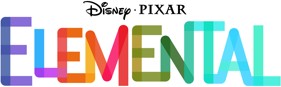 ELEMENTAL: DOĞANIN GÜÇLERİDISNEY & PIXARHashtag: 		#ElementalVizyon Tarihi:		16 Haziran 2023Yönetmen:		Peter SohnYapımcı:		Denise ReamDisney ve Pixar'ın ‘Elemental: Doğanın Güçleri’ adlı yeni animasyon filmi, ateş, su, toprak ve hava elementlerinin bir arada yaşadığı Element Şehri'nde geçiyor. Hikâyede, sert, kıvrak zekâlı ve hırçın bir genç kadın olan Alev'in, eğlenceli, şapşal ve her şeyi akışına bırakan Deniz'le kurduğu arkadaşlık, içinde yaşadıkları dünya hakkındaki düşüncelerini sorgulamasına yol açar. Peter Sohn'un yönettiği, Denise Ream ve Pete Docter'ın yapımcılığını üstlendiği ‘Elemental: Doğanın Güçleri’nin senaryosu John Hoberg, Kat Likkel ve Brenda Hsueh'e, hikâyesi Peter Sohn, John Hoberg, Kat Likkel ve Brenda Hsueh'e ait. Filmin orijinal müzikleri ise Thomas Newman tarafından bestelendi. ‘Elemental: Doğanın Güçleri’, 16 Haziran 2023'te sadece sinemalarda gösterime giriyor.1